Аналитическая справка по итогам проведения межмуниципальной практической конференции учителей-логопедов, учителей-дефектологов и педагогов-психологов «Эффективная мотивация в работе с детьми с особыми образовательными потребностями»Мероприятие прошло 14 апреля 2022 г. согласно плану МАУ ДПО «ЦНМО»Цель: Представление практического опыта по формированию мотивации у детей с особыми образовательными потребностями.Цель были достигнута, через решение следующих задач:Способствовать совершенствованию профессиональных компетенций специалистов, а именно владение специальной терминологией, логикой, речью.Показать актуальные практики в работе с детьми с ОППСформировать кейс с лучшим практическим материалом на усмотрение членов оргкомитета.Участие в конференции, приняли узкие специалисты г. Лысьвы и г. Чусового. Мероприятие уже традиционно прошло в формате онлайн на платформе Zoom, так же велась видеотрансляция в официальном сообществе МАУ ДПО «ЦНМО» в ВК. Вся работа конференции одновременно проходила в 4 секциях, всего было заявлено 22 участника. Несмотря на то, что в положении на выбор специалистам были предложены следующие формы:•	выступление,•	мастер-класс•	видеоролик•	практикумУчастники оказали предпочтение в основном знакомой форме-выступление-16 специалистов, 5 участников выбрали формат видеоролика, 1 участник-практикум. Форму мастер-класса не выбрал ни один участник.Модераторами при работе секций, выступали руководители ГМФ, а именно:•	Наймушина Ю.С, педагог-психолог МБДОУ «Детский сад № 11», руководитель ГМФ педагогов-психологов ДОУ ЛГО.•	Новикова О.П., учитель-логопед МБДОУ «Детский сад № 11», специалист ПМПК ЛГО, руководитель ГМФ учителей-логопедов ЛГО.•	Гааб А.В., учитель-дефектолог МАДОУ «Детский сад № 27», руководитель ГМФ учителей-дефектологов ЛГО•	Зырянова Л.В., педагог-психолог МБОУ «СОШ № 2 с УИОП», и.о руководителя ГМФ педагогов-психологов ОО ЛГО.Так же в этом году, в качестве независимых экспертов были приглашены специалисты, не входящие в состав участников ГМФ.Фасхутдинова Ольга Владимировна, учитель-логопед Чусовского филиала ГБУПК «ЦППМСП».Молокова Жанна Сергеевна, педагог-психолог Чусовского филиала ГБУПК «ЦППМСП».Мелехова Мария Александровна, специалист по инклюзии, АНО «Инклюзивный центр «ЙОМ-ЙОМ»» г. Санкт-Петербург.Тематика выступлений участников была интересной и разнообразной, но в основном специалисты представляли свой опыт работы, именно с позиции работы с детьми ОВЗ, так как категория этих детей преобладает на занятиях узких специалистов, имеющих заключение ПМПК, где прописана работа с детьми со статусом ОВЗ, тогда как например леворукие дети, которые так же относятся к категории детей с ОПП, но не могут попасть к специалистам, если для этого нет предписаний.Можно с уверенностью сказать, что межмуниципальная практическая конференция состоялась, отзывы от участников положительные. Предложение:Строго регламентировать выступление каждого участника.В рамках предварительной работы, проводить четкий разъяснительный инструктаж, что бы участники правильно понимали заявленную тему и придерживались её.Видеоролик допустимы с соблюдением заявленных параметров, желательно сделать пред. просмотр во избежание технических сбоев.Комментарии: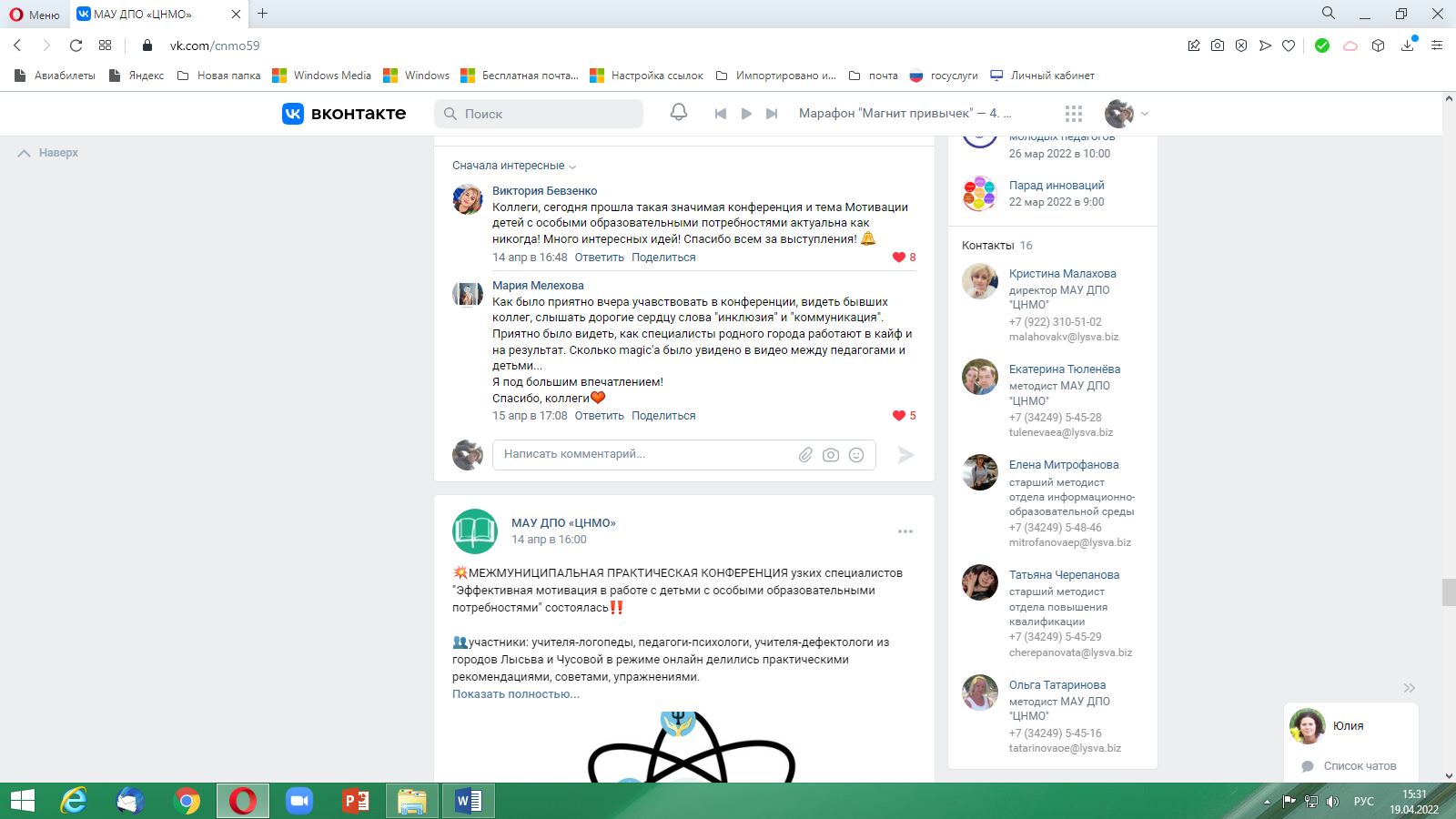 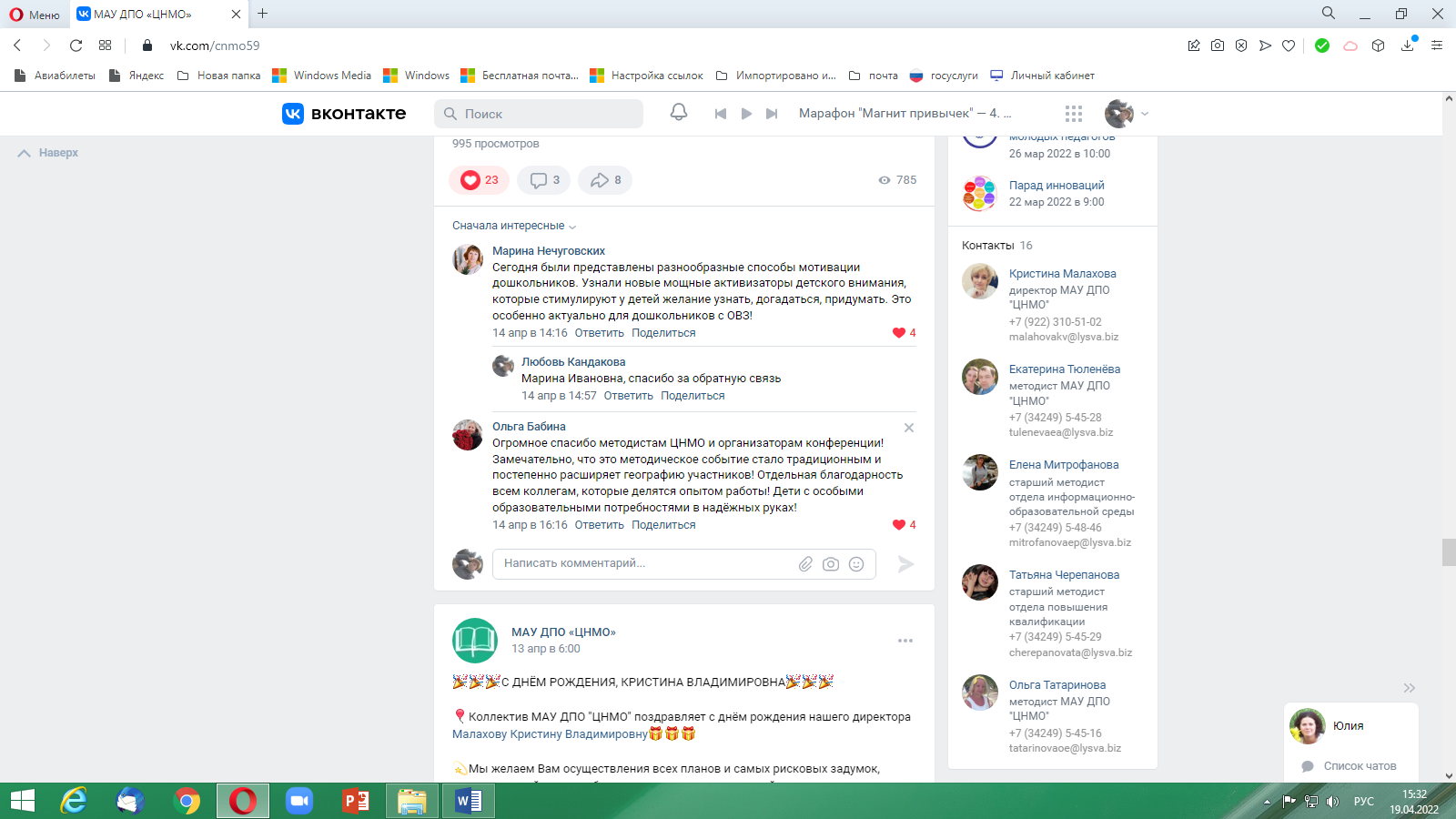 15.04.2022                                             методист МАУ ДПО «ЦНМО»,                                                   куратор ГМФ узких специалистов                                                                 Кандакова Л.А.          